ПЕРВИЧНАЯ СПЕЦИАЛИЗИРОВАННАЯ АККРЕДИТАЦИЯ СПЕЦИАЛИСТОВПРОЕКТПАСПОРТ ЭКЗАМЕНАЦИОННОЙСТАНЦИИ  «ПРЕПАРИРОВАНИЕ ЗУБОВ ПОД ИСКУССТВЕННЫЕ КОРОНКИ»Специальность: стоматология ортопедическая (31.08.75)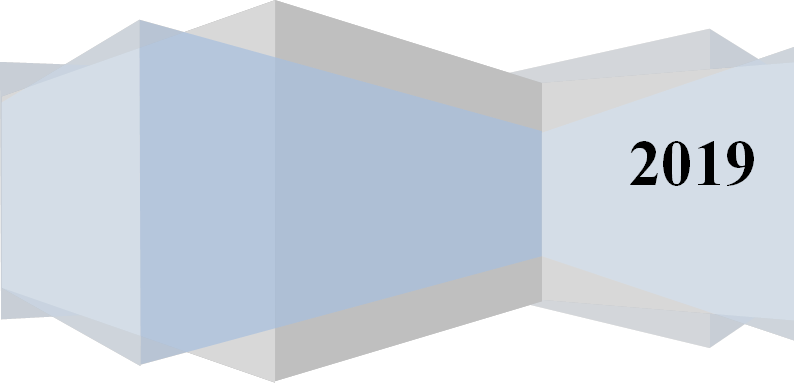 Оглавление1.	Авторы и рецензенты	32.	Уровень измеряемой подготовки	33.	Профессиональный стандарт (трудовые функции)	44.	Продолжительность работы станции	45.	Проверяемые компетенции	46.	Задача станции	47.	Информация по обеспечению работы станции	47.1.	Рабочее место члена аккредитационной комиссии (далее  - АК) (таблица 2)	47.2. Рабочее место аккредитуемого	57.3. Расходные материалы (в расчете на 1 попытку аккредитуемого)	67.4. Симуляционное оборудование	68.	Перечень ситуаций и раздел подготовки	79.	Информация (брифинг) для аккредитуемого	710.1	Действия членов АК перед началом работы станции:	810.2.	Действия членов АК в ходе работы станции:	811.	Регламент работы вспомогательного персонала на станции	811.1.	Действия  вспомогательного персонала перед началом работы станции:	811.2.	Действия вспомогательного персонала в ходе работы станции:	812.	Нормативные и методические материалы, используемые для создания паспорта	912.1. Нормативные акты	913.	Информация для конфедерата (симулированный коллега/ пациент)	914.	Результаты клинико-лабораторных и инструментальных методов исследования	915.	Критерии оценивания действий аккредитуемого	1016.	Дефектная ведомость	1017.	Оценочный лист	1018.	Медицинская документация	10Приложение 1	11Алгоритмы	18Авторы и рецензентыИванова Н.А.  – к.м.н., доцент, заведующий кафедрой ортопедической стоматологии ФГБОУ ВО «Новосибирский государственный медицинский университет» МЗ РФ.Исаева Т.Н. – к.м.н., доцент кафедры ортопедической стоматологии ФГБОУ ВО «Новосибирский государственный медицинский университет» МЗ РФ.Салеева Г.Т. – д.м.н., профессор, заведующая кафедрой ортопедической  стоматологии ФГБОУ ВО «Казанский государственный медицинский университет» МЗ РФ.Тиунова Н.В. – к.м.н., доцент, заведующий симуляционным стоматологическим центром ФГБОУ ВО «Приволжский исследовательский медицинский университет» МЗ РФ.Салеев Р.А. – д.м.н., профессор кафедры ортопедической стоматологии, декан стоматологического факультета ФГБОУ ВО «Казанский государственный медицинский университет» МЗ РФ.в настоящее время паспорт станции проходит рецензированиеЭксперты Российского общества симуляционного обучения в медицине (Росомед):в настоящий момент паспорт станции находится на экспертизеВедущая организация:в настоящий момент паспорт станции проходит апробациюУровень измеряемой подготовкиЛица, завершивший обучение по программе ординатуры в соответствии с Федеральным государственным образовательным стандартом высшего образования по специальности 31.08.75 «Стоматология ортопедическая» (уровень подготовки кадров высшей квалификации), а также лица, завершившее обучение по программе профессиональной переподготовки по специальности 31.08.75 «Стоматология ортопедическая» (уровень подготовки кадров высшей квалификации), успешно сдавшие государственную итоговую аттестацию.Целесообразно заранее объявить аккредитуемым о необходимости приходить на второй этап аккредитации в спецодежде (хирургический костюм или медицинский халат, колпак,  сменная обувь, медицинские перчатки, маска медицинская).Профессиональный стандарт (трудовые функции)Проект ПС по специальности «Врач-стоматолог-ортопед» (СтАР, 18.04.2018)Трудовая функцияA/02.8: назначение, контроль эффективности и безопасности немедикаментозной и медикаментозной терапииПродолжительность работы станцииОбщая продолжительность  станции – 10 минутФактическая продолжительность станции – 8,5 минутТаблица 1.Для обеспечения синхронизации действий аккредитуемых при прохождении цепочки из нескольких станций, а также для обеспечения бесперебойной работы на каждой станции, перед началом процедуры первичной специализированной аккредитации целесообразно подготовить звуковой файл (трек) с записью голосовых команд, автоматически включаемых через установленные промежутки времени.Проверяемые компетенции- готовность к абстрактному мышлению, анализу, синтезу (УК-1);- готовность к осуществлению комплекса мероприятий, направленных на сохранение и укрепление здоровья и включающих в себя формирование здорового образа жизни, предупреждение возникновения и (или) распространения стоматологических заболеваний, их раннюю диагностику, выявление причин и условий их возникновения и развития, а также направленных на устранение вредного влияния на здоровье человека факторов среды его обитания (ПК-1);- готовность к определению тактики ведения, ведению и лечению пациентов, нуждающихся в ортопедической стоматологической помощи (ПК-7).Задача станции – оценка мануальных навыков при препарировании зубов под искусственные коронки.Задача станцииИнформация по обеспечению работы станцииДля организации работы станции должны быть предусмотреныРабочее место члена аккредитационной комиссии (далее  - АК)(таблица 2)Таблица 2Рабочее место члена АК.7.2. Рабочее место аккредитуемогоПомещение, имитирующее рабочее помещение, обязательно должно включать:1. Перечень мебели и прочего оборудования (таблица 3)Таблица 3Перечень мебели и прочего оборудования2. Перечень медицинского оборудования (таблица 4)Таблица 4Перечень медицинского оборудования7.3. Расходные материалы (в расчете на 1 попытку аккредитуемого)Таблица 5Расходные материалы7.4. Симуляционное оборудованиеТаблица 6Перечень симуляционного оборудования и его характеристикиПеречень ситуаций и раздел подготовкиТаблица 7Перечень ситуаций (сценариев) станции и соответствие их матрице компетенцийИнформация (брифинг) для аккредитуемогоБрифинг № 1. Вы врач стоматолог-ортопед. Пациент М., 45 лет. Анамнез собран, осмотр проведен, поставлен диагноз: К02.1. Дефект твердых тканей зуба (1.6, 2.6, 3.6, 4.6). ИРОПЗ=0,6).	 Анестезия	проведена.	Задание: отпрепарируйте зуб под цельнолитую коронку, соблюдая правила асептики и антисептики.Брифинг № 2. Вы врач стоматолог-ортопед. Пациент М., 45 лет. Анамнез собран, осмотр проведен, поставлен диагноз: К02.1. Дефект твердых тканей зуба (1.5,1.4,2.4,2.5,3.5,3.4,4.4,4.5). ИРОПЗ=0,6. Анестезия	проведена.	Задание: отпрепарируйте зуб под металлокерамическую коронку, соблюдая правила асептики и антисептики.Брифинг  № 3. Вы врач стоматолог-ортопед. Пациентка М., 27 лет. Анамнез собран, осмотр проведен, поставлен диагноз: К02.1. Дефект твердых тканей зуба (1.3,1.2,1.1,2.1,2.2,2.3,3.3,3.2,3.1,4.1,4.2,4.3). Анестезия	проведена.	Задание: отпрепарируйте зуб под цельнокерамическую коронку, соблюдая правила асептики и антисептики.Регламент работы членов АК на станцииДействия членов АК перед началом работы станции:Проверка комплектности и соответствия оснащения станции требованиям паспорта (оснащение рабочего места членов АК, симуляционное оборудование, медицинское оборудование, мебель и прочее оборудование).Проверка наличия на станции необходимых расходных материалов (с учетом количества аккредитуемых).Проверка наличия письменного задания (брифинг) перед входом на станцию.Проверка наличия паспорта станциив печатном виде.Проверка наличия бумажных чек-листов (с учетом количества аккредитуемых), или сверка своих персональных данных в электронном чек-листе (ФИО и номера сценария).Активизация на компьютере Единой базы данных ОС (Минздрава России) по второму этапу аккредитации.Действия членов АК в ходе работы станции:Идентификация личности аккредитуемого, внесение идентификационного номера в чек-лист (в бумажном или электронном виде).Заполнение чек-листа - проведение регистрации последовательности и правильности/расхождения действий аккредитуемого в соответствии cкритериями, указанными в чек-листе.Заполнение дефектной ведомости (в случае необходимости).Регламент работы вспомогательного персонала на станцииДействия  вспомогательного персонала перед началом работы станции:Подготовка оснащения станции в соответствие с требованиями паспорта (рабочее место членов АК, симуляционное оборудование, медицинское оборудование, мебель и прочее оборудование).Размещение на станции необходимых расходных материалов (с учетом количества аккредитуемых).Размещение  письменного задания (брифинг) перед входом на станцию.Размещение моделей челюстей и инструментов. Подготовка паспорта станциив печатном виде (2 экземпляра для членов АК и 1 экземпляр для вспомогательного персонала).Подключение персонального компьютера для работы членов АК.Проверка готовности трансляции и архивации видеозаписей.Проверка на наличие беспрепятственного доступа к сети Интернет.Проведение синхронизации работы станции с другими станциями при использовании звукового файла (трека) с записью голосовых команд.Выполнение иных мероприятий необходимых для обеспечения работы станции.Действия вспомогательного персонала в ходе работы станции:Приведение станции после работы каждого аккредитуемого в первоначальный вид (приведение в порядок набора инструментов, уборка мусора).Включение звукового файла (трека) с записью голосовых команд.                                        Включение видеокамеры поголосовой команде: «Ознакомьтесь с заданием!» (в случае, если нет автоматической видеозаписи).Контроль качества аудиовидеозаписи действий аккредитуемого (при необходимости).Нормативные и методические материалы, используемые для создания паспорта12.1. Нормативные актыПриказ Минздрава России от 02.06.2016 N 334н «Об утверждении Положения об аккредитации специалистов»Ортопедическая стоматология: учебник / Н. Г. Аболмасов, Н. Н. Аболмасов, В. А. Бычков [и др.]. - М.: МЕДпресс-информ, 2009, 2011. - 512 с.Ортопедическая стоматология. Технология лечебных и профилактических аппаратов: учебник / В. Н. Трезубов, Л. М. Мишнев, Н. Ю. Незнанова [и др.]; ред. В. Н. Трезубов. - М.: МЕДпресс-информ, 2008. - 320 с.Трезубов В. Н. Ортопедическая стоматология. Прикладное материаловедение: учебник / В. Н. Трезубов, Л. М. Мишнев, Е. Н. Жулев; ред. В. Н. Трезубов. - М.: МЕДпресс-информ, 2008. - 384 с.Трезубов В. Н. Ортопедическая стоматология. Пропедевтика и основы частного курса: учебник  / В. Н. Трезубов, А. С. Щербаков, Л. М. Мишнев; ред. В. Н. Трезубов. - М.: МЕДпресс-информ, 2008, 2011. - 416 с.Клинические рекомендации (протоколы лечения) при диагнозе болезни пульпы зуба Утверждены Постановлением № 18 Совета Ассоциации общественных объединений «Стоматологическая Ассоциация России» от 30 сентября 2014 годаКлинические рекомендации (протоколы лечения) при диагнозе пародонтит Утверждены Решением Совета Ассоциации общественных объединений «Стоматологическая Ассоциация России» 23 апреля 2013 года с изменениями и дополнениями на основании Постановления № 18 Совета Ассоциации общественных объединений «Стоматологическая Ассоциация России» от 30 сентября 2014 годаКлинические рекомендации (протоколы лечения) при диагнозе частичное отсутствие зубов (частичная вторичная адентия, потеря зубов вследствие несчастно¬го случая, удаления или локализованного пародонтита) Утверждены Постановлением № 15 Совета Ассоциации общественных объединений «Стоматологическая Ассоциация России» от 30 сентября 2014 годаОртопедическая стоматология: национальное руководство /под ред. И.Ю. Лебеденко, С.Д. Арутюнова, А.Н. Ряховского. – М.: ГЭТАР-Медиа, 2016. -824 с.Проект профессионального стандарта «Врач-стоматолог-ортопед», 2018г.12.2.	Дополнительная и справочная информация, необходимая для  работы на станцииПриложение 1Информация для конфедерата (симулированный коллега/ пациент)Не предусмотренаРезультаты клинико-лабораторных и инструментальных методов исследованияНе предусмотреныКритерии оценивания действий аккредитуемогоВ чек-листе оценка правильности и последовательности выполнения действий аккредитуемым осуществляется с помощью активации кнопок по критериям: «Да» – действие произведено; «Нет» – действие не произведеноВ случае демонстрации аккредитуемым действий, не внесенных в пункты чек-листа (нерегламентированных действий, небезопасных действий, дополнительные действия), необходимо зафиксировать эти действия в дефектной ведомости по данной станции, а в чек-лист внести только количество совершенных нерегламентированных, небезопасных и дополнительных действий. Каждая позиция вносится членом АК в электронный чек-лист (пока этого не произойдет, чек-лист в систему не отправится).Для фиксации показателя времени необходимо активировать электронный чек-лист, как только аккредитуемый приступил к выполнению задания, а вносить показатель, как только аккредитуемый закончил выполнять действие. Время нахождения аккредитуемого на станции не должно превышать установленных значений.Дефектная ведомость* - члены АК по окончанию работы аккредитуемого на станции оценивают качество проведенных манипуляцийОценочный листНаходится в стадии разработкиМедицинская документацияНепредусмотренаПриложение 1Препарирование зубов под искусственные коронки протезовПрепарирование зубов под искусственные литые металлические коронки1. Подготовить зубоврачебные инструменты стоматологическое зеркало или пинцет, зонд  и лоток, режущие инструменты  для препарирования зуба – пиковидный, фиссурный, оливовидный боры, полировочная головка. 2. Препарирование – это сошлифовывание твердых тканей зуба с созданием протезного пространства для искусственной коронки.3. Препарирование начинают с сепарации контактных поверхностей пиковидным бором, уменьшая максимальный диаметр зуба на экваторе коронки до диаметра шейки коронки. 4. Под литую металлическую коронку сошлифовывают пять поверхностей зуба. Препарируют с режущего края или окклюзионной поверхности зуба фиссурным бором слой ткани равный до 1,0 мм. Разобщение окклюзии зубов проверяют при помощи копировальной бумаги или полоски воска. Полоску копировальной бумаги помещают между препарируемым зубом и антагонистом и прикусывают ее зубами. По отпечаткам на препарируемом зубе судят о степени достигнутого разобщения. Полоска копировальной бумаги должна не оставлять отпечатков на препарируемом зубе. Сошлифовываяокклюзионную поверхность или режущий край фиссурным бором не следует грубо нарушать анатомическую форму зуба, поэтому препарируя часть бугорка следует одновременно углубить фиссуру. Следует сохранять медиальные и дистальные углы режущего края передних зубов. 5. Препарирование продолжают оливовидным бором, сошлифовывая выступающие части коронки на вестибулярной и оральной поверхностях до 1,0 мм. Особое внимание обращают на сошлифовкупридесневого валика и формирования уступа до 1,0 мм фиссурным бором. В результате зуб принимает слабо коническую форму.  7. Острые углы между щечной, оральной и контактной поверхностями, окклюзионной сглаживают полировочной головкой. В результате зуб принимает слабо коническую форму.Препарирование зубов под искусственные металлокерамические и металлопластмассовые коронки1. Подготовить инструменты стоматологическое зеркало или пинцет, зонд  и лоток, режущие инструменты  для препарирования зуба – пиковидный, фиссурный, оливовидный боры, полировочная головка.2. Препарирование – это сошлифовывание твердых тканей зуба с созданием пространства для искусственной коронки.3. Препарирование начинают сепарацией контактных поверхностей пиковидным бором, уменьшая максимальный диаметр зуба на экваторе коронки до диаметра шейки коронки. Образуют на уровне десневого края с контактной поверхности уступ шириной до 1,5 мм.4. Под металлокерамическую или металлопластмассовые коронки сошлифовывают пять поверхностей зуба. Препарирование продолжают с режущего края или окклюзионной поверхности зуба снимают слой ткани до 2 мм фиссурным бором. Разобщение окклюзии зубов проверяют при помощи копировальной бумаги или полоски воска. Полоску копировальной бумаги помещают между препарируемым зубом и антагонистом и прикусывают ее зубами. По отпечаткам на препарируемом зубе судят о степени достигнутого разобщения. Полоска копировальной бумаги должна не оставлять отпечатков на препарируемом зубе. Сошлифовываяокклюзионную поверхность или режущий край фиссурным бором не следует грубо нарушать анатомическую форму зуба, поэтому стачивая часть бугорка следует одновременно углубить фиссуру. Следует сохранять медиальные и дистальные углы режущего края передних зубов. 5. Препарирование продолжают оливовидным бором, сошлифовывая выступающие части коронки на вестибулярной поверхности и оральной поверхности до 1,5 мм, так чтобы на уровне десневого края на вестибулярной поверхности образовался уступ шириной до 1,5 мм. Особое внимание обращают на сошлифовкупридесневого валика и формирование уступа фиссурным бором, вестибулярный уступ соединяют с уступом на контактных поверхностях. В результате зуб принимает слабо коническую форму. 6. Острые углы между щечной, оральной и контактной поверхностями, окклюзионной сглаживают полировочной головкой. 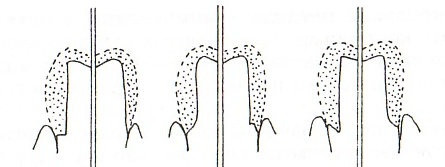 Рис.2 Формы уступа: с прямым уступом, без уступа, с выемкой, прямой угол со скошенным краем, с вершиной, скошенный. Форма уступа зависит от формы бора.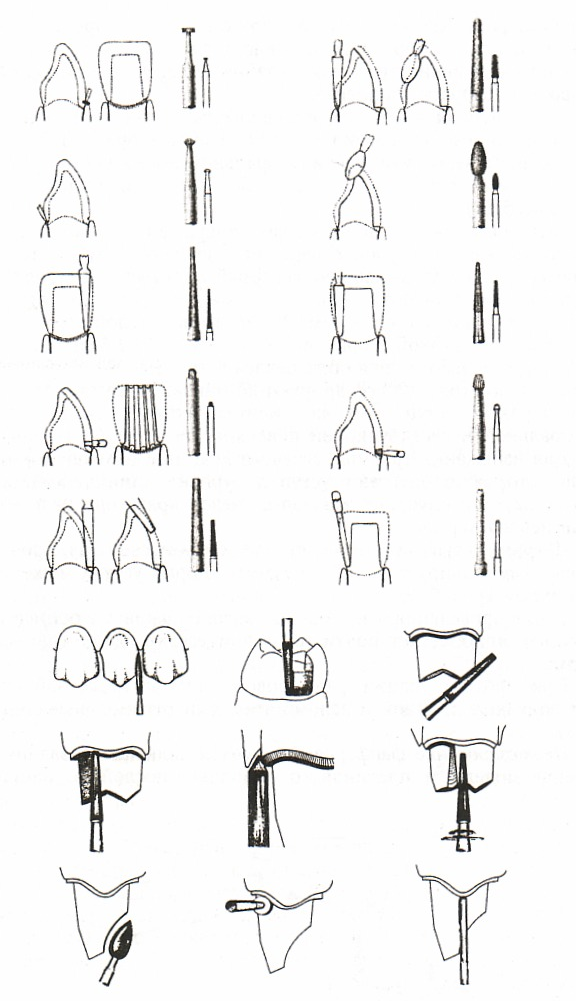 Рис.3 Расположение наконечника с режущим инструментом при создании уступа на коронке зуба в области десневого края, на препарируемых поверхностях коронки.Клинические особенности различных форм препарирования культей 
зубов под коронкиПрепарирование зубов под искусственные керамические коронки1. Подготовить инструменты: стоматологическое зеркало или пинцет, зонд  и лоток, режущие инструменты  для препарирования зуба – пиковидный, фиссурный и оливовидный боры.2. Препарирование – это сошлифовывание твердых тканей зуба с созданием протезного пространства для искусственной коронки.3. Под керамическую коронку сошлифовывают пять поверхностей зуба. 4. Препарирование начинают сепарацией контактных поверхностей пиковидным бором, уменьшая максимальный диаметр зуба на экваторе коронки до диаметра шейки коронки. Образуют на контактных поверхностях на уровне десневого края уступ шириной до 1,5 мм.5. Препарирование продолжают с режущего края или окклюзионной поверхности зуба фиссурным бором, снимают слой ткани до 2 мм. Разобщение окклюзии зубов проверяют при помощи копировальной бумаги или полоски воска. Полоску копировальной бумаги помещают между препарируемым зубом и антагонистом и прикусывают ее зубами. По отпечаткам на препарируемом зубе судят о степени достигнутого разобщения. Полоска копировальной бумаги должна не оставлять отпечатков на препарируемом зубе. Сошлифовываяокклюзионную поверхность или режущий край фиссурным бором не следует грубо нарушать анатомическую форму зуба, поэтому, стачивая часть бугорка следует одновременно углубить фиссуру. Следует сохранять медиальные и дистальные углы режущего края передних зубов. 6. Препарирование продолжают оливовидным бором, сошлифовывая выступающие части коронки на вестибулярной и оральной поверхности до 1,5 мм, так чтобы на уровне десневого края образовался уступ шириной до 1,5 мм. Особое внимание обращают на сошлифовкупридесневого валика и формирование уступа с вестибулярной и оральной поверхности зуба. Уступ опускают до уровня десны фиссурным бором и соединяют с уступом на вестибулярной и оральной поверхностях, создают циркулярный уступ. В результате зуб принимает слабо коническую форму. 7. Острые углы между щечной, оральной и контактной поверхностями, окклюзионной сглаживают полировочной головкой.Особенности изготовления несъемных консольных протезовОсобенности применения консольных несъемных протезов заключаются в четком регламентировании их конструкции:Длина подвесной части (искусственных зубов) должна быть не более одной второй длины опорной части (искусственных коронок).Площадь окклюзионной поверхности подвесной части должна быть не более одной второй площади опорной части.Следует использовать в качестве опорных не менее двух зубов.Следует применять только цельнолитые консольные протезы.После диагностических исследований, необходимых подготовительных лечебных мероприятий и принятия решения о протезировании на том же приеме приступают к лечению. Принимается решение о депульпировании зубов, определенных в качестве опорных, или сохранении их витальной пульпы.Организация медицинской помощи пациентам с частичным отсутствием зубов (частичной вторичной адентией)Лечение пациентов с частичной вторичной адентией проводится в медицинских  стоматологических организациях, а также в отделениях ортопедической стоматологии. Как правило, лечение проводится в амбулаторно-поликлинических условиях.Оказание помощи пациентам с частичной вторичной адентией осуществляется врачами-стоматологами ортопедами, врачами-стоматологами хирургами. В процессе оказания помощи принимает участие средний медицинский персонал, в том числе зубные техники.Лечение частичного отсутствия зубов при концевых и включенных дефектах производится с использованием как несъемного, так и съемного протезирования, а также их комбинации. При частичном отсутствии зубов также возможно  протезирование с использованием внутрикостных дентальных имплантатов: изготовлении искусственных коронок и мостовидных протезов.Препарирование опорных зубов под искусственные 
коронки мостовидного протезаВид препарирования выбирается в зависимости от вида коронок. При препарировании следует обращать внимание на параллельность стенок отпрепарированных зубов (форма цилиндра) и клинических осей культей зубов.Особенности изготовления несъемных 
штампованно-паяных мостовидных протезовОсобенности изготовления несъемных мостовидных штампованно-паяных протезов:Штампованно-паяные мостовидные протезы можно использовать при протяженности дефекта в одну единицу (один зуб).Следует использовать в качестве опорных не менее двух зубов на один искусственный.Пластмассовая облицовка производится в области передних зубов до 5 зуба включительно на верхней челюсти и до 4 зуба включительно — на нижней челюсти.При необходимости восполнения включенных дефектов на обеих челюстях в первую очередь изготавливают несъемные мостовидные протезы на верхнюю челюсть для формирования правильной протетической плоскости.Препарирование зубов под искусственные металлические штампованные коронки мостовидного протеза1. Подготовить зубоврачебные инструменты стоматологическое зеркало или пинцет, зонд  и лоток, режущие инструменты  для препарирования зуба – пиковидный, фиссурный и оливовидный боры. 2. Препарирование – это сошлифовывание твердых тканей зуба с созданием протезного пространства для искусственной коронки.3. Под штампованную металлическую коронку сошлифовывают пять поверхностей зуба. Препарирование начинают с сепарации контактных поверхностей пиковидными борами с таким расчетом, чтобы контактные поверхности коронки зуба стали параллельными. 4. Препарирование продолжают с режущего края или по окклюзионной поверхности зуба фиссурным бором сошлифовывают до 0,5 мм. Разобщение окклюзии зубов проверяют при помощи копировальной бумаги или полоски воска. Полоску копировальной бумаги помещают между препарируемым зубом и антагонистом и прикусывают ее зубами. По отпечаткам на препарируемом зубе судят о степени достигнутого разобщения. Полоска копировальной бумаги должна не оставлять отпечатков на отпрепарированном зубе. Сошлифовываяокклюзионную поверхность или режущий край фиссурным бором не следует грубо нарушать анатомическую форму зуба, поэтому, стачивая часть бугорка, следует одновременно углубить фиссуру. Следует сохранять медиальные и дистальные углы режущего края передних зубов. 5. Препарирование продолжают оливовидным бором сошлифовывая выступающие части коронки на щечной (вестибулярной) и оральной поверхностях. Особое внимание обращают на сошлифовкупридесневого валика фиссурным бором. В результате зуб принимает цилиндрическую форму с диаметром коронки, не превышающим диаметра шейки зуба.6. Острые углы между щечной, оральной и контактной поверхностями сглаживают полировочной головкой. 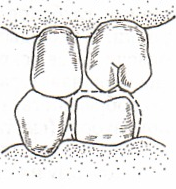 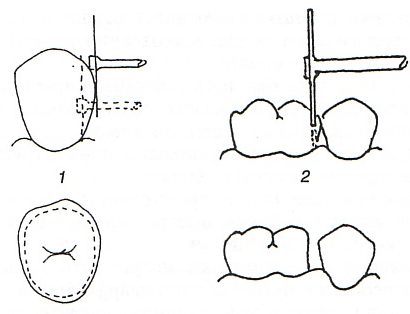 Рис.1 Препарирование поверхностей коронки зуба под штампованную коронку  мостовидного протеза.Особенности изготовления несъемных цельнолитых мостовидных протезовОсобенности изготовления цельнолитых мостовидных протезов заключаются в четком регламентировании их конструкции:Следует использовать в качестве опорных не менее двух зубов на один искусственный.При использовании комбинированных цельнолитых мостовидных протезов рекомендуется в качестве дистальных опор использовать цельнолитые коронки или коронки с металлической окклюзионной поверхностью.При изготовлении цельнолитых металлокерамических протезов моделируется оральная гирлянда (металлический кантик по краю коронки и тела мостовидного протеза).Пластмассовая  (по потребности — керамическая) облицовка производится в области передних зубов, до 5 зуба включительно на верхней челюсти и до 4 включительно — на нижней челюсти, далее — по потребности.При необходимости замещения включенных дефектов на обеих челюстях в первую очередь изготавливают несъемные мостовидные протезы на верхнюю челюсть для формирования правильной протетической плоскости.При необходимости изготовления несъемных конструкций на зубы-антагонисты необходимо соблюдать определенную последовательность:первым этапом является одновременное изготовление временных капп на подлежащие протезированию участки зубных рядов обеих челюстей с максимальным восстановлением окклюзионных соотношений и обязательным определением высоты нижнего отдела лица. Эти каппы должны как можно точнее воспроизводить конструкцию будущих протезов;после окончания адаптационного периода от 2-х до 4-х недель изготавливают постоянные несъемные протезы на верхнюю челюсть;после фиксации протеза на верхнюю челюсть изготавливают постоянные несъемные конструкции на нижнюю челюсть;в случае если протяженность дефекта нижнего зубного ряда превышает протяженность дефекта верхнего зубного ряда приблизительно вдвое, изготовление постоянных конструкций начинают с нижней челюсти.АлгоритмыАлгоритм осваиваемого практического навыка: Препарирование зубов под цельнолитые металлические коронки, металлокерамические, цельнокерамические коронки Голосовая командаДействия аккредитуемогоВремя начала действияВремя окончания действияПродолжи-тельность действия«Ознакомьтесь с заданием!»Ознакомление с заданием (брифингом)0 сек30 сек30 сек«Пройдите на станцию!»Работа на станции30 сек8 мин7 мин 30 сек«Осталась одна минута!»Завершение работы на станции8 мин9 мин1 мин«Покиньте станцию!»Окончание работы на станции9 мин9 мин 15 сек15 сек«Пройдите на следующую станцию!»Переход на следующую станцию9 мин 15 сек10 мин45 сек№ п/пПеречень оборудованияКоличество1Стол рабочий (рабочая поверхность)1 шт.2Стул2 шт.3Чек-листы в бумажном видепо количеству аккредитуемых4Шариковая ручка2 шт.5Персональный компьютер с выходом в Интернет для заполнения чек-листа в электронном виде (решение о целесообразности заполнения чек-листа в режиме on-line принимает Председатель АК)1 шт.№ п/пПеречень мебели и прочего оборудованияКоличество1Настенные часы с секундной стрелкой1 шт.№ п/пПеречень медицинского оборудованияКоличество1Стоматологическая установка (обязательно работающая бор-машина) со светильником и имитацией плевательницы1 шт.2Столик инструментальный, с закрепленным жестким контейнером для отходов класса Б1 шт.3Раковина, средства для обработки рук, приспособления для высушивания рук11 шт.4Стоматологический стул (для доктора)1 шт.5Тележка с расходными материалами и контейнерами для утилизации1 шт.6Набор инструментов в имитации стерильной упаковки- лоток – 1 шт.- пинцет стоматологический – 2 шт.- зеркало стоматологическое – 1 шт.- зонд стоматологический – 1 шт.- экскаватор1 шт.7- боры (пиковидный, фиссурный, оливовидный,цилиндрический), полировочные головки1 комплект на 5-10 аккредитуемых8Наконечник турбинный2 шт. (на случай поломки одного)9Наконечник угловой для микромотора, при необходимости переходник микромотор2 шт. (на случай поломки одного)10Имитация антисептика 1 шт.11Защитные очки1 шт.12Антисептик в пульверизаторе для обработки рук, флакон 100 мл (допускается имитация)1 шт.13Контейнер для дезинфекции инструментов.1 шт.14Контейнер для сбора отходов класса А1 шт.15Контейнер для сбора отходов класса Б1 шт.16Закрепленный жесткий контейнер для отходов класса Б1 шт.17Запас упаковок для имитации стерильных упаковок10 шт.18Медицинская карта стоматологического больногоПо количеству аккредитуемых№ п/пПеречень расходных материаловКоличество(на 1 попытку аккредитуемого)1Одноразовые шапочки1 шт.2Одноразовые маски1 шт.3Смотровые перчатки разных размеров21 пара4Одноразовые салфетки1 шт.5Ватные шарики1-2 шт.6Раствор антисептика для обработки рук (допускается имитация)2 мл 7Слюноотсосы1 шт.Перечень 
симуляционного оборудованияТехническая характеристика 
симуляционного оборудованияФантомный стол для студентов Стол оборудован:Фантомная голова -1шт., которая состоит из лицевой маски,  маски полости рта, модель верхней и нижней челюстей, крепление головы 2.   Учебное место врача-стоматологаПередвижной блок для монтажа фантома торса с головойФантом торса с головойТрубка пневмотурбиныТрубка пневмоприводаПистолет вода/воздух/спрей Бутыль отсосаБутыль ирригацииОтсосНожная педаль управленияСветильник LED на штанге, вращается во всех направлениях и имеет два режима яркости света. Выключатель расположен на светильнике.Стул стоматологаРукоятка воздушной турбины (высокоскоростная рукоятка) – 2 шт.Рукоятка пневмопривода (низкоскоростная рукоятка) – 1 шт.ВидеокамераМониторСценарийНозология№1К02.1. Дефект твердых тканей зубов 1.6, 2.6, 3.6, 4.6№2К02.1. Дефект твердых тканей зубов 1.5,1.4,2.4,2.5,3.5,3.4,4.4,4.5№3К02.1. Дефект твердых тканей зуба 1.3,1.2,1.1,2.1,2.2,2.3,3.3,3.2,3.1,4.1,4.2,4.3Станция   «Препарирование зубов под искусственные коронкив»Образовательная организация _________________________________________________Станция   «Препарирование зубов под искусственные коронкив»Образовательная организация _________________________________________________Станция   «Препарирование зубов под искусственные коронкив»Образовательная организация _________________________________________________Станция   «Препарирование зубов под искусственные коронкив»Образовательная организация _________________________________________________Станция   «Препарирование зубов под искусственные коронкив»Образовательная организация _________________________________________________№Список нерегламентированных и небезопасных действий, отсутствующих в чек-листе*Номер аккредитуемогоДатаПодпись члена АК№Список дополнительных действий, имеющих клиническое значение, не отмеченных в чек-листе*Номер аккредитуемогоДатаПодпись члена АКДополнительные замечания к организации станции в следующий эпизод аккредитации ________________________________________________________________________________ФИО члена АК _______________         	Подпись ___________________Дополнительные замечания к организации станции в следующий эпизод аккредитации ________________________________________________________________________________ФИО члена АК _______________         	Подпись ___________________Дополнительные замечания к организации станции в следующий эпизод аккредитации ________________________________________________________________________________ФИО члена АК _______________         	Подпись ___________________Дополнительные замечания к организации станции в следующий эпизод аккредитации ________________________________________________________________________________ФИО члена АК _______________         	Подпись ___________________Дополнительные замечания к организации станции в следующий эпизод аккредитации ________________________________________________________________________________ФИО члена АК _______________         	Подпись ___________________Форма препарированияПреимуществаНедостаткиСоответствующий вид протезаТангенциальное (без уступа)Максимальное сохранение твердых тканей зуба, простота в выполнении, меньшая по размеру щель между краем коронки и культей зуба в случае неточности формы препарирования или ошибках при цементированииОтсутствие четкой границы препарирования, риск избыточного сошлифовывания твердых тканей, больший риск травмы десневого краяЦельнолитые коронки (без облицовки), металлокерамические и металлопластмассовые коронки с оральной и вестибулярной гирляндойС полукруглым уступомЧеткая граница препарирования хорошее распределение оттискных, моделировочных и фиксирующих материалов относительно щадящий метод для твердых тканейОтносительная сложность выполнения проблемы с ретенцией протеза при короткой клинической коронке риск развития осложнений (рецессия десны) при избыточно выпуклой облицовке в зоне десневого краяЦельнолитые металлопластмассовые и металлокерамические коронкиПрепарирование с прямоугольным циркулярным уступомЧеткая граница препарирования возможность добиться оптимальной эстетики благодаря достаточному месту небольшая опасность избыточного сошлифовывания в пришеечной областиБольшая потеря твердых тканей опасность повреждения пульпы большая по размеру цементируемая щель при неточности формы препарирования или ошибках при цементированииФарфоровые (жакетные) коронки и полукоронки металлокерамические коронки с обжигаемой плечевой массойПрепарирование с уступом-скосом под углом 135◦Четкая граница препарирования, небольшая опасность избыточного сошлифовывания в пришеечной области, меньшая по размеру щель между краем коронки и культей зуба в случае неточности формы препарирования или ошибках при цементированииСложность выполнения, потеря твердых тканейМеталлокерамические и металлопластмассовые коронки, в особенности на передние зубыПеречень манипуляций1. Использование студентом средств индивидуальной защиты: медицинская маска, защитный экран, медицинский халат, шапочка, перчатки.2.Выбор инструментов для выполнения задания: стоматологическое зеркало, пинцет, зонд, лоток, для препарирования зуба пиковидный, фиссурный, оливовидный боры, полировочная головка.3. Определение расположения врача и «пациента»: препарирование верхних зубов пациент на 12.00 часов; нижних зубов слева от 4.8 до 3.2: пациент на 12.00 часов; нижних зубов справа от 3.3 до 3.8: пациент на 18.00 часов.  4.  Отсутствие травмы рядом стоящих зубов и десны: Препарирование начинают сепарацией (разъединением) контактных поверхностей зуба пиковидным бором. Уменьшают максимальный диаметр зуба на экваторе коронки до диаметра шейки коронки пиковидным бором. Образуют на уровне десневого края с контактной поверхности зуба пиковидным бором  уступ шириной до 1,5 мм для металлокерамической и металлопластмассовой коронок, для металлической литой коронки уступ шириной до 1,0 мм.5. Определение объема сошлифовывания культи зуба по высоте:  Препарирование начинают с режущего края,  окклюзионной поверхности зуба фиссурным и оливовидным борами, сошлифовывают  до 2 мм для металлокерамической и металлопластмассовой коронок, для  металлической литой коронки -  до 1,0 мм. Разобщение окклюзии зубов проверяют при помощи артикуляционной бумаги или полоски воска. Артикуляционная бумага должна не оставлять отпечатков на препарируемом зубе. Сошлифовываяокклюзионную поверхность или режущий край, не следует грубо нарушать анатомическую форму зуба, поэтому сошлифовывая часть бугорка следует одновременно углубить фиссуру. Следует сохранять медиальные и дистальные углы режущего края передних зубов.  6. Определение расположения, формы и ширины уступа на культе зуба: Алмазными борами оливовидной формы сошлифовывают выступающие части коронки на вестибулярной и оральной поверхности до 1,5 мм. На уровне десневого края создают уступ фиссурным бором шириной до 1,5 мм для металлокерамической и металлопластмассовой коронок, уступ шириной до 1,0 мм для  металлической литой коронки. Объединяют уступы с вестибулярной и контактной поверхности зуба.7.  Наличие финишной обработки поверхности культи зуба (отсутствие острых краев, надрезов):  Острые углы между щечной, оральной и контактной поверхностями, окклюзионной сглаживают полировочной головкой.8.  Определение формы культи препарированного зуба: культя зуба слабо конической формы.9. Использование в правильной последовательности боров для препарирования зуба: контактная поверхность – пиковидный бор, окклюзионная поверхность -  фиссурный бор, передняя и оральная поверхность - оливовидный бор,уступ – фиссурный бор, финишная обработка – полировочная головка.10. Соблюдение условий препарирования зуба (с охлаждением, без охлаждения, прерывистое)